正向教養 (Positive Discipline)  的核心理念（三項）﷽﷽﷽﷽﷽﷽﷽﷽﷽﷽﷽﷽﷽﷽﷽﷽﷽﷽CA 92612 e North Korea in order to deesclate crisis?是什麼？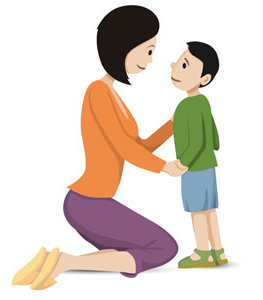 不懲罰、不驕縱溫柔和堅定並行先連接, 再糾正感覺好做得好錯誤是最好的學習機會每個人都不一樣贏得孩子而不是贏了孩子每天進步一點點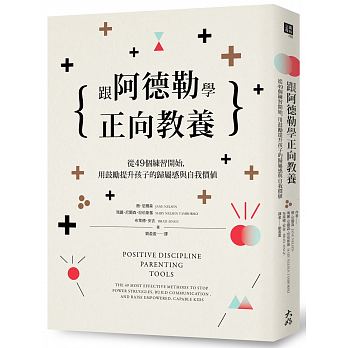  正向教養家長課程學什麼？	✔  學習如何幫助孩子自我管理	✔  學習如何懂孩子	✔  學習如何面對情緒	✔  體驗式互動學習	✔  接納不完美的勇氣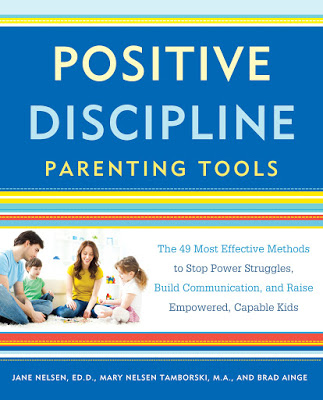 What are the core beliefs of Positive Discipline?Not punishing, not spoilingKind and firmConnect before correctGood feelings lead to good behaviorsMistakes are the best chance for learningEach person is uniqueCreate win-win situation with childrenTake notice of small progress everyday  	What do I learn at Positive Discipline classes?		✔  Learn how to teach my child self-discipline 		✔  Learn how to understand my child 		✔  Learn how to work with emotions 		✔  Experiential and interactive learning 		✔  Learn the courage to accept imperfections課程名稱：正向教養 – 溫和表達 + 堅定管教 	     專為華人移民家庭提供的家長學習成長課程課程日期：每月一期，每週五中午12:00 – 下午1:30 上課課程費用：一期四堂課，個人價 $100.00、父母共學價 $150.00課程地點：爾灣 （405公路與機場旁）2101 Business Center Drive, Suite 150, Irvine, CA 91612主辦機構：OMID多元文化身心發展學會主辦講師：丁彩齡  MS, AMFT # 98242                   心理諮詢碩士 美國正向教養協會註冊家長講師  婚姻與家庭實習心理諮詢師 報名條件：家有學齡孩子 (六到十八歲) ，願意學習與分享的用心父母報名方式：提供報名資料，電郵至 TFraher@Omidinstitute.org 或發短信到 (949) 988-0259報名資料： 1. 學員姓名 / 聯絡電話郵箱 / 報名參加的課程月份                  	2. 孩子年齡 / 性別 / 就讀年級    	                     3. 對課程具體期望（三項）報名流程： 1. 發送郵件或短信報名                          2. 如有名額，您會收到付費通知                     3. 如當期名額已滿，我們會依據報名次序，將您放在候補名單或安派下一期上課Class Title:  Positive Discipline : Wise Parents, Motivated Kids! 	      Parenting Class tailored for Mandarin-speaking immigrant familiesClass Time: Monthly sessions, every Friday 12:00noon – 1:30pmClass Cost: Four meetings each month.  $100 for individual, $150 for couple. Location:     2101 Business Center Drive, Suite 150, Irvine, CA 92612                   OMID Multicultural Institute for DevelopmentInstructor:   Tsai-ling Fraher, MS, Associate Marriage and Family Therapist, AMFT# 98242                           Certified Positive Disciplined Parent TeacherWho should enroll?       Mandarin-speaking parents with school-aged children who would like to learn new                  and effective ways of communicating and disciplining their children.   How to enroll?       Provide following information to TFraher@Omidinstitute.org via e-mail       or text/call (949) 988-0259What information is needed for enrollment?      1. Name of participant/contact phone and e-mail/month interested in attending       2. Child’s age/gender/grade 	      3. Specific learning expectations for the class (provide 3)What is the enrollment process?       1. Provide information via e-mail or text.            2. Participants will be notified via e-mail or text regarding which sessions they are                   enrolled in and how to make a payment to reserve their spots. 